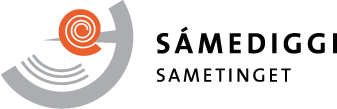 Arkivsaknr.Sak  Mielddus